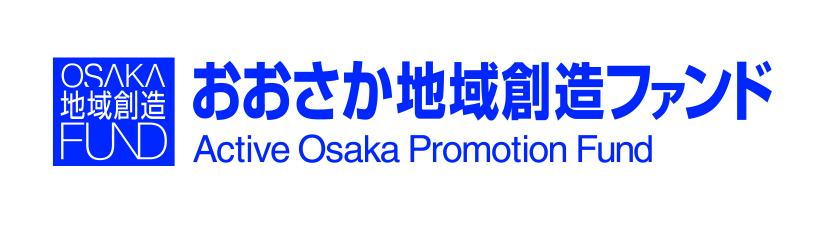 平成２８年度　豊能地域支援事業助成金　申請書様式（提出必要書類…各１部）　　　　　　　　　　※助成金公募の詳細については、公募要領をご覧下さい。◎：必須書類（創業予定者の直近の決算書類は不要）　○：グループ申請のみ必須　△：あればご提出下さい（応募受付期間・応募先）平成28年７月11日（月）午前9時から平成28年7月20日(水)午後5時まで（土日除く)※各日の受付時間は午前9時～午後5時まで※郵送では受付できません。お手数ですがご持参下さい。（応募様式第１号）平成２８年　　月　　日　豊中商工会議所　会頭　國貞　眞司　様（豊能地域活性化推進協議会事務局）　　　　　　　　　　　　　　　　　　　　　　　住　所　　　　　　　　　　　　　　　　　　　　　　　　名　称　　　　　　　　　　　　　　　　　　　　　　　　代表者　職名氏名　　　　　　　　　　　　　印平成２８年度 おおさか地域創造ファンド豊 能 地域支援事業助成金 応募申請書　標記助成金について下記のとおり応募申請いたします。記１ 助成事業の目的及び内容　　　別添　事業計画書（応募様式第２号）のとおり２ 応募事業及び実施主体の区分※事業区分は公募要領３．(1)の①～⑥、実施主体は４．の①～③について、　それぞれ番号とその内容を記入。［例］④地域人材を活用した事業、②中小企業者のグループ３ 助成対象経費及び助成金交付希望額（１）　助成対象経費　　　　　金○,○○○,○○○円　　（２）　助成金交付希望額　　　金○,○○○,○○○円４ 助成事業完了予定日　　　平成２９年１２月２９日（応募様式第２号）事 業 計 画 書1.応募申請者の概要2.応募事業の内容3.新事業にかかる経営計画　　　　　　　　　　　　　　　　　　　　　　　　（千円）グループで実施する場合は、合算した数値を記載してください。⑥内訳には、販売する商品・サービス価格や販売先等の具体的な内容を記載してください。４.応募事業の実施計画(事業完了日までのスケジュ－ル）５.資金計画　　　　　　　　　　　　　　　　　　　　　　　　　　　　　　　（千円）※　(A)＝(C)＋(D)、(C)＝(B)×助成率 （千円未満切捨て）となるよう記載してください。６.助成対象経費の内訳 ※助成金交付希望額は、事業区分毎の助成対象経費に助成率を乗じた額を限度とします。また、合計欄については、事業区分の額を合算した額で、千円未満を切り捨てた額とします。※助成対象経費、助成金交付希望額の合計は、「５．資金計画」の(B)、(C)欄と一致させて下さい。（応募様式第３号）グループの概要１．代表者の選任方法２．グループの意思決定方法３．事業実施等に対する責任の所在４．その他　　※ グループの規約、組織図を添付してください。５．参加企業等の概要（応募様式第４号）代 表 企 業 選 定 報 告 書平成２８年　　月　　日　豊中商工会議所　会頭　國貞 眞司　様（豊能地域活性化推進協議会事務局）　　　　　　　　　　　　　　　　　　　　　　企業名　　　　　　　　　　　　　　　　　　　　　　　　　代表者　　　　　　　　　　　　　　　　　印　　　　　　　　　　　　　　　　　　　　　　企業名　　　　　　　　　　　　　　　　　　　　　　　　　代表者　　　　　　　　　　　　　　　　　印　　　　　　　　　　　　　　　　　　　　　　企業名　　　　　　　　　　　　　　　　　　　　　　　　　代表者　　　　　　　　　　　　　　　　　印＿＿＿＿＿＿＿＿＿＿＿＿＿（グループ名）は、応募申請及び事業実施にあたり、下記のとおり代表企業を選定しましたので報告します。記　　　企　業　名　　　　　　代　表　者　　　　（応募様式第５号）　　　　　　　　　　　　　　　　　誓　約　書平成２８年　　月　　日豊中商工会議所　会頭　國貞　眞司　様（豊能地域活性化推進協議会事務局）　　　　　　　　　　　　　　　　　　　　住　　所　　　　　　　　　　　　　　　　　　　　　名　　称　　　　　　　　　　　　　　　　　　　　代表者名　　　　　　　　　　　　印　平成２８年度おおさか地域創造ファンド豊能地域支援事業助成金の応募申請にあたり、下記の事項を遵守します。記事業計画書等提出書類に虚偽があった場合は、応募申請を取り下げます。事業計画の内容等について、第三者から権利侵害に当たるとの申し出があった場合（以下「権利侵害案件」という。）は、自らその解決に向け努力します。また、これにかかる調査等について、全面的に協力します。権利侵害案件が争訟に発展することなどにより、事業計画の内容等についての正当性を証明するまでに、相当の時間を要する場合、助成金の交付が留保される可能性があることを了承します。助成金の交付決定後に、事業計画書の虚偽が明らかになった場合、交付決定が取り消されても異議はありません。また、助成金受領後に、交付決定が取り消された場合は、受領済みの助成金全額を返還します。（様式T-1号）応募することができないものに該当しない旨の申立書平成２８年　　月　　日豊中商工会議所 会頭　國貞 眞司 様（豊能地域活性化推進協議会事務局）　　　　　　　　　　　　　　　　　　　　住　　所　　　　　　　　　　　　　　　　　　　　　名　　称　　　　　　　　　　　　　　　　　　　　代表者名　　　　　　　　　　　　　　　　　　印平成２８年度 おおさか地域創造ファンド豊能地域支援事業助成金に応募申請するにあたり、同公募要領「５.応募資格・要件」に定める下記の事項に該当しないことを申し立てます。なお、万が一助成事業採択後に下記事項に該当することが判明した場合は、助成事業採択の取消および交付された助成金全額を返還することを了承します。記ア．直近3事業年度の法人税、消費税及び地方消費税を完納していないものイ．地方税に係る徴収金を完納していないものウ．宗教活動や政治活動を目的にしているものエ．暴力団員による不当な行為の防止等に関する法律第2条第2項に掲げる暴力団及びそれらの利益となる活動を行うもの様式提出書類提出区分摘　要申請書様式あり応募申請書（様式第１号）◎忘れずに捺印して下さい。申請書様式あり事業計画書（様式第２号）◎申請書様式ありグループの概要（様式第３号）○申請書様式あり代表者選定報告書（様式第４号）○忘れずに捺印して下さい。申請書様式あり誓約書（様式第５号）◎忘れずに捺印して下さい。申請書様式あり応募することができないものに該当しない旨の申立書（様式T-1号）◎忘れずに捺印して下さい。様式自由補足説明資料△様式自由、A4サイズで提出して下さい。添付資料（グループの場合、全員分）法人の場合、登記簿謄本又は現在事項全部証明書（３ヶ月以内の原本）いずれか◎添付資料（グループの場合、全員分）個人の場合、印鑑証明書（３ヶ月以内の原本）いずれか◎添付資料（グループの場合、全員分）直近２期分の決算関係書類※直近決算月から半年以上経過している場合、直近の試算表も要◎（創業予定者不要）決算期が２期に達していない場合は１期分添付資料（グループの場合、全員分）確定申告書２期分（法人の場合は別表一のみで可能）コピー又は納税（課税）証明書原本◎申告書の場合、税務署受付印のあるもの。添付資料（グループの場合、全員分）事業や法人を紹介するパンフレット等組合等の場合は事業計画書・事業報告書△豊中商工会議所　豊中市岡町北１－１－２　　　℡　06-6845-8006（豊能地域活性化推進協議会事務局）池田商工会議所　池田市城南１－１－１　　　　℡　072-751-3344箕面商工会議所　箕面市西小路３－２－３０　　℡　072-721-1300　　豊能郡能勢町大里１４２　　　℡　072-734-0460豊能町商工会　　豊能郡豊能町余野１００８　　℡　072-739-1647応募事業の区分応募事業の区分実施主体の区分実施主体の区分個人又は個人事業者氏       名（屋　　号）個人又は個人事業者現  住  所個人又は個人事業者連  絡  先電話：ＦＡＸ：Ｅ－ｍａｉｌ：個人又は個人事業者創業予定者の場合の創業予定日平成　　　年　　　月個人又は個人事業者創業予定者の場合の創業形態□法人（出資金等　　   万円）□個人事業個人又は個人事業者業 種 及 び事業の内容個人又は個人事業者事業所所在地（予定）個人又は個人事業者従業員数（予定）個人又は個人事業者申請者略歴（職務経歴、業務経験、能力、資格等）法人又はグループ※グル－プの場合は様式第3号及び第4号を添付してください。名　　　称法人又はグループ※グル－プの場合は様式第3号及び第4号を添付してください。代　表　者職名　　　　　　　　　　　 氏名法人又はグループ※グル－プの場合は様式第3号及び第4号を添付してください。法人の住所法人又はグループ※グル－プの場合は様式第3号及び第4号を添付してください。連　絡　先担当者　職名　　　　　　　　　　 氏名電話：ＦＡＸ：Ｅ－mail：法人又はグループ※グル－プの場合は様式第3号及び第4号を添付してください。資本総額法人又はグループ※グル－プの場合は様式第3号及び第4号を添付してください。主たる株主及び出資割合株主名：出資割合：法人又はグループ※グル－プの場合は様式第3号及び第4号を添付してください。従業員数（うちパート・アルバイト）○○（▲▲）人法人又はグループ※グル－プの場合は様式第3号及び第4号を添付してください。業 種 及 び事 業 概 要①事業の名称②事業の概要※ 400字程度で簡潔に記載してください。※ どのような地域資源を活用したビジネスかを必ず記載してください。③事業の目的や必要性、期待される効果③事業の目的や必要性、期待される効果④事業にチャレンジする経緯、動機、アピールポイント④事業にチャレンジする経緯、動機、アピールポイント⑤顧客及び市場及び製品（商品）・サ－ビスの内容・提供方法、特徴・優位性⑤顧客及び市場及び製品（商品）・サ－ビスの内容・提供方法、特徴・優位性⑥新規性、革新性、成長性の自己評価※自社・他社も含め、旧来の商品・サービス等との違い、類似・競合事例の有無について、できるだけ詳しく具体的に記載すること。⑥新規性、革新性、成長性の自己評価※自社・他社も含め、旧来の商品・サービス等との違い、類似・競合事例の有無について、できるだけ詳しく具体的に記載すること。⑦事業の実施体制 (内部の実施体制、外部との連携体制、事業に必要な経営資源の状況など)⑦事業の実施体制 (内部の実施体制、外部との連携体制、事業に必要な経営資源の状況など)⑧許認可等の規制の有無⑧許認可等の規制の有無⑨地域活性化への波及効果⑨地域活性化への波及効果⑩補助金の交付を受けた実績　※助成期間中に申請（予定を含む）する補助金も記載すること⑩補助金の交付を受けた実績　※助成期間中に申請（予定を含む）する補助金も記載すること平成２８年１０月～２９年１２月(助成期間の15か月とします)平成３０年１月～３０年１２月平成３１年１月～３１年１２月①売上高②売上原価③売上総利益（①－②）④販売費及び一般管理費⑤営業利益（③－④）⑥売上高内訳時期(年月)実　　施　　内　　容事　業　費(A)助成対象経費(B)助成金交付希望額(C)自己資金額(調達方法)(D)事業区分内　　　　　　　容助成対象経費(円)助成金交付希望額　(円)1.製品・技術開発1.製品・技術開発【区分小計】2.販路開拓2.販路開拓【区分小計】3.人材養成3.人材養成【区分小計】4.その他事業4.その他事業【区分小計】5.事務費5.事務費【区分小計】合　　　　計合　　　　計　　　　　参加企業　項　目（代表者）所在地代表者資本総額主たる株主　 及び 出資割合(%)従業員数業　　　　　種事業概要（主たる生産品目、生産額）本事業における役割分担現有施設（土地、建物、主要設備等）企業略歴